RAMU 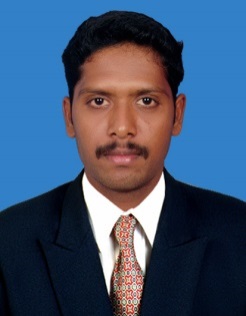 Email:       ramu-389867@2freemail.com  SUMMARYAs a Experienced Customer Service Representative with a demonstrated history of working in the financial services industry. Skilled in Retail sales, Banking, Remittance, Payments, and Retail Banking. Professional with a Master of Science in Computer Science.	WORK HISTORYTAMIZH AGENCY – INDIA  Retail Sales AssociateSeptember 2017 – February 2019 - 1 year 5 months   Excellent operations management ability.
 Excellent ability to relay product information to the customer.  Known for exceeding store sales goals collaboratively.
 Proven record of driving profitable sales through promotions and merchandise display.
 Proficient in building exceptional customer experiences through engagement, positive attitude and         great service.
 Well-versed in performing daily departmental maintenance tasks.
ORIENT EXCHANGE CO. LLC – DUBAICustomer Service Representative - RemittanceMay 2013 – May 2017 - 4 yearsKarama Branch, Al Kuwait Street, Karama, Dubai , UAE Processes remittance transactions such as cash pick up and bank transfer to local and international account     worldwide.
 Promotes other products and services of the company to existing and new customers.
 Processes Wages Protection System (salary deposit and release of salary).
 Accurate registration of new customers and updates new details for existing customers.
 Account opening of remittance account for different banks in the India.
 Processes Western Union transactions (Sending and receiving money) and POS transactions.
 Opening of account for National Bonds and First Gulf Bank First Savings.
 Assists customers on their inquiries and resolved their complaints.
 Provides excellent customer service to all customers and maintain good relationship with external and     internal customers.
 Performs clerical tasks such as scanning of documents, preparing of reports and maintaining proper filing of     documents.
 Ensures that office files and records are properly maintained and updated for easy retrieval.
 KEY SKILLS AND COMPETENCIES    Adhering to all of the companies strict security, audit, and compliance requirements.    Reporting any suspicious customer activity to area managers & relevant colleagues  Can quickly become familiar with all of a bank’s products and services.    Can communicate effectively and professionally with members of the public    Able to speak in a relaxed and sociable manner to customers from all walks of life.    Excellent customer relation and customer service skills.    Keeping track of repeated customers, their likes and dislikes and their contact information.
    Retail Banking    Finance    Retail Sales    payments     Age			:	34 years old      Date of Birth	:	November 16, 1984      Civil Status		:	Married      Nationality		:	Indian       Languages		:            English, Tamil, Malayalam, and Hindi.ACADEMIC QUALIFICATIONS       Barathidhasan University, Trichy, India                              2008 – 2010       M.Sc (Computer Science)        Barathidhasan University, Trichy, India                              2005 – 2008       B.Sc (Computer Science)INDUSTRY KNOWLEDGEPERSONAL DATA